Hague Agreement Concerning the International Registration of Industrial DesignsDeclaration made under Article 17(3)(c) of the 1999 Act:  Sao Tome and PrincipeOn April 2, 2024, the Director General of the World Intellectual Property Organization (WIPO) received from the National Intellectual Property and Quality Service (SENAPIQ-STP), the declaration under Article 17(3)(c) of the Geneva Act (1999) of the Hague Agreement Concerning the International Registration of Industrial Designs, specifying that the maximum duration of protection provided for by the legislation of Sao Tome and Principe in respect of industrial designs is 25 years.  The 25-year maximum duration of protection, as declared, applies to all international registrations designating Sao Tome and Principe whose international registration date is on or after February 9, 2017.April 3, 2024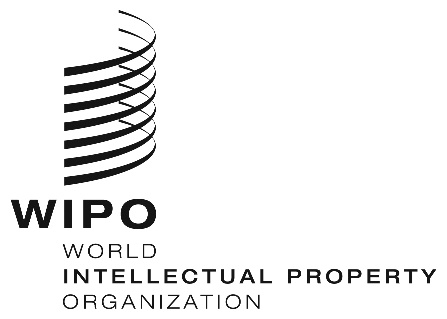 INFORMATION NOTICE NO. 7/2024  INFORMATION NOTICE NO. 7/2024  INFORMATION NOTICE NO. 7/2024  